РЕГЛАМЕНТ СОРЕВНОВАНИЙ ПО КОННОМУ СПОРТУ“Евразийские игры” “Евразийские молодежные игры” “Чемпионат Евразии среди ветеранов” (ММЕ)“Чемпионат Евразии среди любителей” (ММЕ)КОНКУР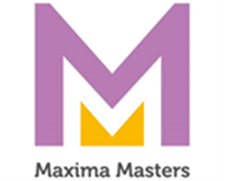 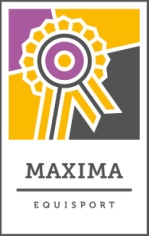 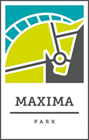 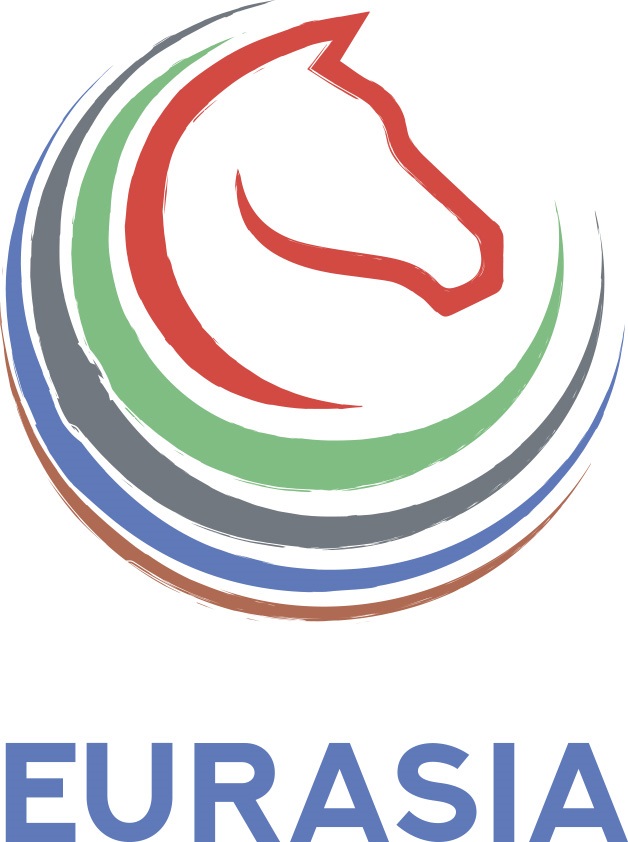 ОБЩАЯ ИНФОРМАЦИЯОРГАНИЗАТОРЫДиректор турнира:Андреева ГалинаТел.: 8 (916) 929 66 38Ответственность за организацию соревнований несет Оргкомитет, ответственность за проведение соревнований несет Главная судейская коллегия. Оргкомитет и Главная судейская коллегия оставляют за собой право вносить изменения в программу соревнований в случае непредвиденных обстоятельств.Федерация конного спорта России не несет ответственности по вопросам финансовых обязательств Оргкомитета.Организаторам физкультурных мероприятий и (или) спортивных мероприятий принадлежат права на их освещение посредством трансляции изображения и (или) звука мероприятий любыми способами и (или) с помощью любых технологий, а также посредством осуществления записи указанной трансляции и (или) фотосъемки мероприятий.Права на освещение физкультурных мероприятий и (или) спортивных мероприятий могут быть использованы третьими лицами только на основании разрешений организаторов физкультурных мероприятий и (или) спортивных мероприятий или соглашений в письменной форме о приобретении третьими лицами этих прав у организаторов таких мероприятий.ОБЩИЕ УСЛОВИЯСоревнования проводятся в соответствие с:Общим регламентом FEI в действующей редакции;Правилами FEI по конкуру в действующей редакции;Ветеринарным Регламентом FEI в действующей редакции;Правилами вида спорта «Конный спорт» в действующей редакции;Постановлением Правительства РФ «Об утверждении Правил обеспечения безопасности при проведении официальных спортивных соревнований» от 18.04.2014 № 353; Приказом Министерства здравоохранения Российской Федерации от 23.10.2020 г. № 1144н «О порядке организации медицинской помощи лицам, занимающимся физической культурой и спортом (в том числе при подготовке и проведении физкультурных мероприятий и спортивных мероприятий), включая порядок медицинского осмотра лиц, желающих пройти спортивную подготовку, заниматься физической культурой и спортом;Ветеринарным Регламентом ФКСР в действующей редакции;Регламентом ФКСР в действующей редакции;Правилами по антидопинговому контролю и медикаментозному лечению лошадей в действующей редакции;Настоящим Регламентом о соревнованиях;Всеми действующими поправками к указанным выше документам, принятым в установленном порядке и опубликованными ФКСР.ГЛАВНАЯ СУДЕЙСКАЯ КОЛЛЕГИЯ И ОФИЦИАЛЬНЫЕ ЛИЦАТЕХНИЧЕСКИЕ УСЛОВИЯПРИГЛАШЕНИЯ И ДОПУСКЗАЯВКИПредварительные заявки на участие в соревнованиях подаются до 16:00 часов 10 июля 2024 г. через электронную систему - личный кабинет на сайте: www.maximaequisport.ruОкончательные заявки предоставляются комиссии по допуску.При подаче заявки с нарушением вышеуказанных сроков организаторы не гарантируют обеспечение размещения лошадей. При отсутствии Предварительной заявки Оргкомитет оставляет за собой право отказать в размещении лошадей или в приеме окончательной заявки.В случае, если участники своевременно (до 12:00 10 июля 2024 г.) не снимают бронь на денники, ОК оставляет за собой право применить штрафные санкции. Штраф за не отмену брони – оплата денника в полном объеме за забронированные дни. УЧАСТИЕОкончательные заявки предоставляются комиссии по допуску с приложением следующего пакета документов:Российские спортсмены:заявка по форме;ксерокопия идентификационной страницы документа, удостоверяющего личность;документ, подтверждающий регистрацию в ФКСР на 2024 год;паспорт(а) спортивной лошади ФКСР/ FEI;действующий медицинский допуск организации, имеющей лицензию на осуществление медицинской деятельности, предусматривающей работы (услуги) по лечебной физкультуре и спортивной медицинесертификат о прохождении онлайн-курса РУСАДА-2024 www.rusada.ru/education/online-training/ для спортсменов, которым на день проведения соревнования не исполнилось 18 лет, требуется нотариально заверенные доверенность (заявление) тренеру от родителей или законного опекуна на право действовать от их имени и разрешение на участие в соревнованиях по конному спорту;действующий страховой полис или уведомление ФКСР об оформлении страховки через ФКСР.Для спортсменов, являющихся гражданами иностранных государств, в секретариат соревнований должны быть предоставлены:заявка по форме; паспорт(а) спортивной лошади НФ или FEI;список лошадей участника (-ов)Всадники 10-14 лет (2014-2010 г. р.) допускаются к участию только при наличии защитного жилетаВетеринарному врачу соревнований при въезде на территорию проведения соревнований предоставляется ветеринарное свидетельство (сертификат).ВЕТЕРИНАРНЫЕ АСПЕКТЫЖЕРЕБЬЕВКА УЧАСТНИКОВПРОГРАММА СОРЕВНОВАНИЙОПРЕДЕЛЕНИЕ ПОБЕДИТЕЛЕЙ И ПРИЗЕРОВ Победители и призеры каждого Маршрута определяются в соответствии с Правилами.Личное первенство:Победитель и призеры (2-3 место) Личного первенства определяются по результатам, полученным в ГРАН-ПРИКомандное первенство:Евразийские молодежные игрыКоманда-победитель и команды-призеры определяются в результате подсчета суммы баллов за три (3) лучших результата в Маршруте №8 (дети), Маршруте №9 (юноши), Маршруте №10 (юниоры), Маршруте №11 (юниоры-U 25), но не более двух спортсменов одной возрастной категории. Шкала баллов: 1е место = 1 бал.2е место = 2 балла.3е место = 3 балла. 4е место = 4 балла и т.д.Лучшей будет признана команда с наименьшим количеством баллов.В случае равенства суммы баллов первенство будет отдано команде с наименьшим количеством штрафных очков по сумме двух гитов. Если равенство сохраняется лучшей признается команда, в которой всадник, имеющий худший результат имеет меньшее количество штрафных очков. Места спортсменов-личников, участвующих в соответствующих соревнованиях, будут удалены до завершения подсчета баллов, чтобы распределить по местам только членов команды.Евразийские ИгрыКоманда-победитель и команды-призеры определяются в результате подсчета суммы шт. очков трех лучших спортсменов в каждом гите Маршрута №12 (конкур HL)/Маршрута № 17 (конкур LL). В случае равенства штрафных очков по сумме обоих гитов у команд, претендующих на первое место, проводится перепрыжка - по одному спортсмену от команды. В случае равенства штрафных очков после двух гитов у команд, претендующих на все прочие места, распределение команд по местам происходит по сумме времени трех лучших участников второго гита.Команда, снятая в первом гите соревнований, не может получать призовые деньги за это соревнование.Утвержденные протоколы соревнований (технические результаты) организаторы представляют в ЕЕА в течение 3-х дней по окончании соревнований.НАГРАЖДЕНИЕКоличество наградных мест:Евразийские игры, Евразийские молодежные игры:- в маршруте – 5;- командное первенство – 8;Чемпионат Евразии среди ветеранов - 3;Чемпионат Евразии среди любителей - 3.Маршруты/Личное первенство: Победитель соревнований в каждом маршруте награждаются кубком, золотой медалью, грамотой, его лошадь – наградной розеткой. Призеры (2-3 место) награждаются медалями, грамотами, их лошади – наградными розетками. Командное первенство: Всадники Команды-победителя (1 место) награждаются медалями, плакетками, их лошади - наградными розетками, всадники команд-призеров (2-3 место) награждаются медалями, плакетками, их лошади - наградными розетками.Призовые деньги распределяются между командами следующим образом: 1м 32%, 2м 20%, 3м 16%, 4м 11%, 5м 8%, 6м 6%, 7м 4%, 8м 3%На командных соревнованиях с участием менее восьми (8) команд, остаток призовых денег распределяется поровну между всеми командами, занявшими призовые места (ценные призы не перераспределяются). Награждение проводится по окончании маршрутов в пешем или конном строю.Оргкомитет оставляет за собой право учреждать дополнительные призы и ценные подарки.РАЗМЕЩЕНИЕУчастники: поиск и бронирование размещение осуществляется самостоятельно.Maxima Park Hotel – тел 8 915 075 02 01.Коневозы: стоимость подключения к электричеству – 1000 руб./сутки. Лошади: c подробными ценами можно ознакомиться на сайте: https://www.maximastables.ru/price-list/Размещение лошадей на месте соревнований: 8-916-540-26-80, В случае отказа от участия в соревнованиях просим в срочном порядке сообщать о снятии брони на размещение участников и лошадей.ФИНАНСОВЫЕ УСЛОВИЯЗАЯВОЧНЫЕ ВЗНОСЫ:Евразийские игры – 30 000 руб., (включен постой с первой подстилкой с 17 по 21 июля).Евразийские молодежные игры – 25 000 руб., (включен постой с первой подстилкой с 17 по 21 июля).СТАРТОВЫЕ ВЗНОСЫ:«Чемпионат Евразии среди ветеранов»/ Чемпионат Евразии среди любителей - 3 500 рублей за каждый старт (постой лошадей оплачивается отдельно).Оргкомитет соревнований обеспечивает судейство и осуществляет контроль за выполнением требований и правил российских соревнований, обеспечивает техническое обслуживание соревнований, а также оказание первой неотложной медицинской и ветеринарной помощи во время соревнований.Расходы по командированию российских участников соревнований – (спортсменов, тренеров, коноводов, ветеринарных врачей, водителей и иных специалистов), оплату размещения лошадей, оплату заявочных взносов и денников, доставка лошадей к месту проведения соревнований, оплата ветеринарных услуг за счет командирующих организаций и заинтересованных лиц.Расходы по выплате призовых сумм российских участников соревнований несет ФКСР.ООО «Максима Эквиспорт» обеспечивает техническое обслуживание соревнований, оказание первой медицинской помощи во время соревнований и присутствием ветеринарного врача (расходы по услугам лечения лошадей несут коневладельцы или заинтересованные лица); является исполнителем услуг по приему стартовых взносов и размещению лошадей.ООО «Максима Эквиспорт»Юридический адрес: 141865, Московская обл., Дмитровский р-н, Горки Сухаревские, д. № 67.2 Фактический адрес: 141865, Московская обл., Дмитровский р-н, Горки Сухаревские, д. № 67.2 ИНН/КПП 5007093170/500701001 ОГРН 1155007000642 ОКПО 78071308 ОКВЭД 93.11 Банковские реквизиты: р/сч № 40702810640000060355 В ПАО Сбербанк БИК 044525225 к/сч 30101810400000000225Расходы по командированию (проезд, питание, размещение, страхование) участников спортивных соревнований - спортсменов, тренеров и иных специалистов (коноводов, ветеринарных врачей, водителей и др.), оплату размещения лошадей, оплату стартовых взносов и денников, доставка лошадей к месту проведения соревнований, оплата ветеринарных услуг за счет командирующих организаций.СТРАХОВАНИЕОтветственность Организаторов перед участниками и третьими лицами – в соответствии с Федеральным Законом «О физической культуре и спорте в Российской Федерации» от 04 декабря 2007 года. Настоятельно рекомендуется каждому участнику соревнований и владельцу лошади иметь во время соревнований при себе действующий страховой полис о договоре страхования гражданской ответственности.Конный спорт сопряжён с высокими рисками. Евразийская Ассоциация конного спорта. Оргкомитет соревнований НЕ несут ответственности за любые убытки, связанные с утратой имущества или травмами любого рода, для Спортсменов, Владельцев, Обслуживающего персонала или Лошадей во время или в связи с Соревнованиями «Евразийские Игры», «Евразийские Молодежные Игры».Настоятельно рекомендуется каждому участнику соревнований и владельцу лошади иметь во время соревнований при себе действующий страховой полис о договоре страхования гражданской ответственности.Спортсмены, владельцы и вспомогательный персонал обязаны обеспечить наличие у них адекватной страховки от несчастных случаев для покрытия их участия в соревнованиях и, в частности, застраховать их от любых травм или медицинских расходов, связанных с несчастным случаем, травмой или заболеванием, которое может произойти.Если в их национальной федерации нет полиса личного страхования от несчастных случаев / медицинского страхования или страховой полис национальной федерации не покрывает страховки от несчастных случаев или здоровья, им следует получить собственный полис личного страхования от несчастных случаев и медицинского страхования для покрытия своего участия в Соревнованиях.Страхование личного имущества:Спортсмены, владельцы и вспомогательный персонал также должны убедиться, что они застрахованы от потери имущества, кражи или повреждения, которые могут возникнуть на соревнованиях.ОК советует проверить у их Национальной Федерацией, чтобы подтвердить, есть ли у них страховой полис на месте, который покрыл бы их в случае такой потери имущества, кражи или повреждения. Если нет, то они должны получить свое личное страхование имущества для покрытия таких ситуаций.Спортсмены и владельцы:Спортсмены и Владельцы несут личную ответственность за ущерб, нанесенный третьим лицам, их сотрудникам, вспомогательному персоналу, их агентам или их лошадям. Поэтому им настоятельно рекомендуется оформить страхование ответственности перед третьими лицами, обеспечивающее полное покрытие в отношении события, и поддерживать полис в актуальном состоянии.ЕЕА и ОК НЕ будут нести ответственность за любой ущерб, причиненный третьим лицам Спортсменами и Владельцами, их сотрудниками, Вспомогательным персоналом, их агентами или их лошадьми.Страхование лошадей:Владельцы должны убедиться, что их Лошади должным образом застрахованы от любых травм или болезней, которые они могут получить во время участия в Соревнованиях. Настоятельно рекомендуется каждому участнику соревнований и владельцу лошади иметь во время соревнований при себе действующий страховой полис о договоре страхования гражданской ответственности.Данное положение является официальным приглашением на соревнования.«УТВЕРЖДАЮ»:Спортивный директор  «MaximaEquisport»_____________ Г. Г. Андреева «10» мая 2024 г.«СОГЛАСОВАНО»:Генеральный секретарьЕвразийской Ассоциации 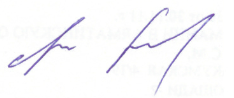 конного спорта_ ___________ С.М. Буйкевич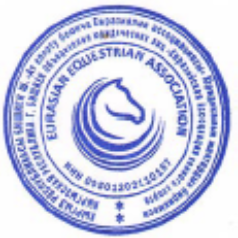 «  10    »  мая    2024 г.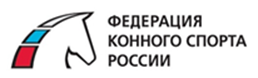 «УТВЕРЖДЕНО»Протоколом Бюро ФКСР            № от «    »            2024 г.ДАТА ПРОВЕДЕНИЯ: 17-22 июля 2024 г. МЕСТО ПРОВЕДЕНИЯ:Московская область, Некрасовский рабочий поселокСТАТУС СОРЕВНОВАНИЙ:Международные соревнованияЕКП №2015500016022513ХАРАКТЕР СОРЕВНОВАНИЙ:Лично-командныеРегистрационные данные в ФГИС "Меркурий"RU 756230ФЕДЕРАЦИЯ КОННОГО СПОРТА РОССИИ119270, г. Москва, Лужнецкая наб., д. 8, офис 417, 426Тел. +7 (495) 228-70-64/65/67, info@fksr.ru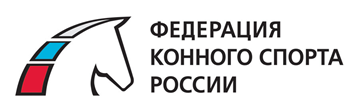 Maxima Equisport КСК “MaximaStablеs, Московская обл., Дмитровский р-н, д. Горки Сухаревские, Максима Парк, (495) 995 16 84, E-mail: info@MaximaEquisport.ruсайт: www.maximaequisport.ruЕвразийская Ассоциация конного спортаКыргызская Республика, г. Бишкек, ул. Элебесова, д.204-аФИОКатегорияРегионПрезидент Гранд -Жюри:Сергей БУЙКЕВИЧМККыргызстанСудья- член Гранд-Жюри:Садыр МАМЫТОВМККыргызстанСудья- член Гранд-Жюри:Любовь АЛХУТОВАВКРоссияСудья- член Гранд-Жюри:Елена ЗУЕВАВКРоссияСудья- член Гранд-Жюри:Бахруз НАБИЕВВКАзербайджанСудья- член Гранд-Жюри:Наталья ЛОБОДЕНКОВКРоссияТехнический делегат:Ирина МАМОНТОВАМКРоссияИностранный судья:Вальдо ЙЕМК Республика КитайКурс-дизайнерСабри Мурад БАТУРМКТурцияАссистент курс-дизайнераСветлана ДУДИНА1кРоссияШеф-стюард:Елена ХОЛЯВКАВКРоссияАссистент шеф стюарда:Самат ЛЕСБЕКОВМККыргызстанАссистент шеф стюарда:Ирина ВЫСОЦКАЯ1кРоссияАссистент шеф стюарда:Александра ГЕЛЬФЕР3кРоссияАссистент шеф стюарда:Светлана ГОГЛЕВА1кРоссияАссистент шеф стюарда:Лилия ИВАНОВА2кРоссияАссистент шеф стюарда:Елена РАЗБИТНАЯВКРоссияАссистент шеф стюарда:Ксения ТИМОВАВКРоссияГлавный секретарь:Татьяна ГОРСКАЯВКРоссияПрезидент вет. комиссииСУЧКОВ МихаилРоссияЛечащий врач:Ксения МАРЦЕВАРоссияМедицинский врач соревнованияПарсунов Д. +79265635231КовальЖих В.Соревнования проводятсяНа открытом грунтеТип грунтаЕврогрунтРазмеры боевого поля:100 х 70 м.Размеры разминочного/тренировочного поля:70 х 40 м.Категории приглашенных участников:Категории приглашенных участников:Спортивный разряд«Евразийские Игры», взрослые/ конкур LLВсадники 2008 г.р. (16 лет) и старше на лошадях 6 лет и старше. Без ограничений «Евразийские Игры», взрослые/конкур HLВсадники 2008 г.р. (16 лет) и старше на лошадях 7 лет и старше. Без ограничений «Евразийские Молодежные Игры»Юниоры U-25/ Юниоры/ Юноши/ ДетиЮниоры U-25: всадники 2008-1999 г.р. (16-25 лет) на лошадях 6 лет и старше. Юниоры: всадники 2008-2003 г.р. (16-21 год) на лошадях 6 лет и старше.Юноши: всадники 2010-2006 г.р. (14-18 лет) на лошадях 6 лет и старше.Дети: всадники 2010-2014 г.р. (10-14 лет) на лошадях 6 лет и старше.Без ограниченийРегионы, приглашенные к участиюНациональные Федерации - члены Евразийской Ассоциации конного спорта.ОК имеет право пригласить к участию в соревнованиях команды стран, не входящих в состав Евразийской Ассоциации, после того как приглашения будут отправлены всем НФ, входящим в Евразийскую Ассоциацию.Национальные Федерации - члены Евразийской Ассоциации конного спорта.ОК имеет право пригласить к участию в соревнованиях команды стран, не входящих в состав Евразийской Ассоциации, после того как приглашения будут отправлены всем НФ, входящим в Евразийскую Ассоциацию.Количество всадников личного зачетаНе ограниченоНе ограниченоКоличество командВзрослые:1 (одна) от НФСостав команды: 4 пары всадник/лошадь. Для определения командного зачета в расчет принимается результат 3х пар всадник/лошадь. Разрешена резервная лошадь. Расходы на резервную лошадь – за счет командирующих организацийЮниоры U-25/Юниоры/Юноши/Дети: Каждая национальная федерация имеет право представить 4 пары всадник/лошадь в каждой возрастной категории. Для определения командного зачета в расчет принимается результат 3х пар всадник/лошадь, которые составят композитную команду, при условии не более двух спортсменов одной возрастной категории. Состав команды должен быть заявлен на жеребьевке Кубка наций.Взрослые:1 (одна) от НФСостав команды: 4 пары всадник/лошадь. Для определения командного зачета в расчет принимается результат 3х пар всадник/лошадь. Разрешена резервная лошадь. Расходы на резервную лошадь – за счет командирующих организацийЮниоры U-25/Юниоры/Юноши/Дети: Каждая национальная федерация имеет право представить 4 пары всадник/лошадь в каждой возрастной категории. Для определения командного зачета в расчет принимается результат 3х пар всадник/лошадь, которые составят композитную команду, при условии не более двух спортсменов одной возрастной категории. Состав команды должен быть заявлен на жеребьевке Кубка наций.Количество лошадей на всадника1 (одна)1 (одна)Количество стартов на 1 лошадь в день1 (один)1 (один)Всадники, не достигшие 16-летнего возраста (возраст 16 лет должен быть достигнут в течение календарного года) не могут принимать участие в соревнованиях по конкуру на лошадях моложе 6-ти лет. Всадники, не достигшие 16-летнего возраста (возраст 16 лет должен быть достигнут в течение календарного года) не могут принимать участие в соревнованиях по конкуру на лошадях моложе 6-ти лет. Всадники, не достигшие 16-летнего возраста (возраст 16 лет должен быть достигнут в течение календарного года) не могут принимать участие в соревнованиях по конкуру на лошадях моложе 6-ти лет. Условия квалификации (пара всадник-лошадь)Условия квалификации (пара всадник-лошадь)Условия квалификации (пара всадник-лошадь)К участию в ГРАН-ПРИ допускаются 30 лучших пар всадник/лошадь по наименьшей сумме шт. очков, полученных в следующих Маршрутах:- дети – Маршрут №1 и 2х гитах Маршрута №8;- юноши – Маршрут №2 и 2х гитах Маршрута №9;- юниоры - Маршрут №3 и 2х гитах Маршрута №10;- юниоры U-25 - Маршрут №4 и 2х гитах Маршрута №11- взрослые (конкур LL) - Маршрут №5 и 2х гитах Маршрута №17- взрослые (конкур HL) - Маршрут №6 и 2х гитах Маршрута №12Порядок старта в ГРАН-ПРИ – от худшего к лучшему по итогам 3х гитов (сумме шт. оч.) первого и второго дня соревнований в следующих Маршрутах:- дети – Маршрут №1 и 2х гитах Маршрута №8;- юноши – Маршрут №2 и 2х гитах Маршрута №9;- юниоры - Маршрут №3 и 2х гитах Маршрута №10;- юниоры U-25 - Маршрут №4 и 2х гитах Маршрута №11;- взрослые (конкур LL) - Маршрут №5 и 2х гитах Маршрута №17;- взрослые (конкур HL) - Маршрут №6 и 2х гитах Маршрута №12.При равенстве шт. очков по итогам 3х гитов, определяющим будет являться время второго гита Маршрутов 8/9/10/11/17/12 (от худшего к лучшему).Все всадники, имеющие одинаковые шт. очки и занимающие 30 место, должны быть допущены к участию в ГРАН-ПРИ.К участию в ГРАН-ПРИ допускаются 30 лучших пар всадник/лошадь по наименьшей сумме шт. очков, полученных в следующих Маршрутах:- дети – Маршрут №1 и 2х гитах Маршрута №8;- юноши – Маршрут №2 и 2х гитах Маршрута №9;- юниоры - Маршрут №3 и 2х гитах Маршрута №10;- юниоры U-25 - Маршрут №4 и 2х гитах Маршрута №11- взрослые (конкур LL) - Маршрут №5 и 2х гитах Маршрута №17- взрослые (конкур HL) - Маршрут №6 и 2х гитах Маршрута №12Порядок старта в ГРАН-ПРИ – от худшего к лучшему по итогам 3х гитов (сумме шт. оч.) первого и второго дня соревнований в следующих Маршрутах:- дети – Маршрут №1 и 2х гитах Маршрута №8;- юноши – Маршрут №2 и 2х гитах Маршрута №9;- юниоры - Маршрут №3 и 2х гитах Маршрута №10;- юниоры U-25 - Маршрут №4 и 2х гитах Маршрута №11;- взрослые (конкур LL) - Маршрут №5 и 2х гитах Маршрута №17;- взрослые (конкур HL) - Маршрут №6 и 2х гитах Маршрута №12.При равенстве шт. очков по итогам 3х гитов, определяющим будет являться время второго гита Маршрутов 8/9/10/11/17/12 (от худшего к лучшему).Все всадники, имеющие одинаковые шт. очки и занимающие 30 место, должны быть допущены к участию в ГРАН-ПРИ.К участию в ГРАН-ПРИ допускаются 30 лучших пар всадник/лошадь по наименьшей сумме шт. очков, полученных в следующих Маршрутах:- дети – Маршрут №1 и 2х гитах Маршрута №8;- юноши – Маршрут №2 и 2х гитах Маршрута №9;- юниоры - Маршрут №3 и 2х гитах Маршрута №10;- юниоры U-25 - Маршрут №4 и 2х гитах Маршрута №11- взрослые (конкур LL) - Маршрут №5 и 2х гитах Маршрута №17- взрослые (конкур HL) - Маршрут №6 и 2х гитах Маршрута №12Порядок старта в ГРАН-ПРИ – от худшего к лучшему по итогам 3х гитов (сумме шт. оч.) первого и второго дня соревнований в следующих Маршрутах:- дети – Маршрут №1 и 2х гитах Маршрута №8;- юноши – Маршрут №2 и 2х гитах Маршрута №9;- юниоры - Маршрут №3 и 2х гитах Маршрута №10;- юниоры U-25 - Маршрут №4 и 2х гитах Маршрута №11;- взрослые (конкур LL) - Маршрут №5 и 2х гитах Маршрута №17;- взрослые (конкур HL) - Маршрут №6 и 2х гитах Маршрута №12.При равенстве шт. очков по итогам 3х гитов, определяющим будет являться время второго гита Маршрутов 8/9/10/11/17/12 (от худшего к лучшему).Все всадники, имеющие одинаковые шт. очки и занимающие 30 место, должны быть допущены к участию в ГРАН-ПРИ.Допуск к участию в командном маршруте - без квалификации.Допуск к участию в командном маршруте - без квалификации.Допуск к участию в командном маршруте - без квалификации.«Чемпионат Евразии среди любителей»Всадники-любители 2008 г.р. (16 лет и старше) на лошадях 5 лет и старше. Спортсмен должен обладать действующей лицензией «спортсмен-любитель» своей Национальной Федерации«Чемпионат Евразии среди ветеранов»Всадники 1979 г.р. (45 лет и старше) и старше на лошадях 6 лет и старше.Открыт для спортсменов, которые в текущем году не принимали участие в каких-либо международных и всероссийских соревнованиях по конкуру, в которых указанная в Положении высота препятствий в первом гите была 140 см и вышеКоличество лошадей на всадника:Количество лошадей на всадника:Количество лошадей на всадника:«Чемпионат Евразии среди любителей» 11Количество стартов в день на одну лошадь11«Чемпионат Евразии среди ветеранов»1Допускается участие 2х всадников на 1 лошади.1Допускается участие 2х всадников на 1 лошади.Количество стартов в день на одну лошадь2 (два). 2 (два). Пара всадник/лошадь может принимать участие либо в соревновании для любителей, либо в соревновании для ветеранов.Пара всадник/лошадь может принимать участие либо в соревновании для любителей, либо в соревновании для ветеранов.Пара всадник/лошадь может принимать участие либо в соревновании для любителей, либо в соревновании для ветеранов.Условия квалификации (пара всадник-лошадь)Условия квалификации (пара всадник-лошадь)Условия квалификации (пара всадник-лошадь)«Чемпионат Евразии среди любителей»Пара всадник/лошадь должны принять участие как минимум в одном соревновании в своей группе технической сложности и закончить его с положительным результатом.Пара всадник/лошадь должны принять участие как минимум в одном соревновании в своей группе технической сложности и закончить его с положительным результатом.«Чемпионат Евразии среди ветеранов»Пара всадник/лошадь должны принять участие как минимум в одном соревновании в своей группе технической сложности и закончить его с положительным результатом.Пара всадник/лошадь должны принять участие как минимум в одном соревновании в своей группе технической сложности и закончить его с положительным результатом.Всадники 10-14 лет (2014-2010 г. р.) допускаются к участию в соревнованиях только при наличии специального защитного жилетаВсадники 10-14 лет (2014-2010 г. р.) допускаются к участию в соревнованиях только при наличии специального защитного жилетаВсадники 10-14 лет (2014-2010 г. р.) допускаются к участию в соревнованиях только при наличии специального защитного жилетаЛошади, не допущенные к участию в турнирах по результатам ветеринарной выводки, не могут принимать участие в соревнованиях, проводящихся в эти же сроки, независимо от их статусаЛошади, не допущенные к участию в турнирах по результатам ветеринарной выводки, не могут принимать участие в соревнованиях, проводящихся в эти же сроки, независимо от их статусаЛошади, не допущенные к участию в турнирах по результатам ветеринарной выводки, не могут принимать участие в соревнованиях, проводящихся в эти же сроки, независимо от их статусаВсе прибывающие на комплекс лошади должны быть чипированы и иметь ветеринарные свидетельства/справки по форме 1 или 4, оформленные не менее чем за 5 дней до даты въезда; исследованы на сап, ИНАН, случную болезнь, бруцеллез - 1 раз в 6 месяцев; лошади должны быть вакцинированы против: сибирской язвы, столбняка и бешенства 1 раз в год, дерматомикозов двукратно - один раз в год, ринопневмонии, гриппа - каждые 6 мес.; лошади должны быть дегельминтизированы не реже 1 раза в кварталВАЖНО:Правила въезда лошадей на соревнования: Рекомендуемое время пребывания лошадей в день соревнований в КСК «Максима Парк» с 8 утра и до 21 вечера; процедура въезда: при пересечении КПП 6 машина с лошадьми осматривается дежурным ветеринарным специалистом на предмет состояния здоровья лошадей с целью выявления больных или подозрительных по заболеванию (выборочная термометрия, аускультация, пальпация лимфоузлов, сканирование чипа и т. д.); также проводиться сверка сопроводительных документов; разгрузка лошадей в конюшню осуществляешься только после осмотра;Въезд лошадей на соревнования вне рекомендуемого времени (после 21 часа и до 8 утра): необходимо связаться с ветеринарной клиникой МаксимаВет по телефону за час до прибытия и предупредить о времени приезда; после пересечения КПП 6 машина с лошадьми сначала следует на парковку клиники, где проводиться процедура осмотра и идентификации лошадей; Заблаговременный приезд лошадей на соревнования в дневное время, с 9 до 21 утра: необходимо связаться с ветеринарной клиникой МаксимаВет по телефону за час до прибытия или непосредственно по приезду, чтобы ветеринарный специалист подошёл на КПП 6 для осмотра и идентификации ваших лошадей; в случае отсутствия заблаговременного вызова ветврача на КПП процедура пропуска на территорию комплекса может занять до 30 мин. Ветеринарный врач - Михаил Сучков.По окончании ветеринарной инспекции в каждой категории.17 июля 2024 года. Среда17 июля 2024 года. Среда8:0010:00 – 14:0016:00День заездаКомиссия по допускуВетеринарная инспекция (порядок выводки будет сообщен дополнительно)Через 30 мин. после окончания вет. инспекцииЖеребьевка на 18 июля (четверг) 2024 года18 июля 2024 года. Четверг18 июля 2024 года. ЧетвергМаршрут № 1; 105 см.«На чистоту и резвость», ст. 238.2.1, правила FEIЕвразийские молодежные игры Дети: всадники 2010-2014 г.р. (10-14 лет) на лошадях 6 лет и старше.Призовой фонд – памятные подаркиМаршрут № 2; 120 см.«На чистоту и резвость», ст. 238.2.1, правила FEIЕвразийские молодежные игры Юноши: всадники 2010-2006 г.р. (14-18 лет) на лошадях 6 лет и старше.Призовой фонд – памятные подаркиМаршрут № 3; 125 см.«На чистоту и резвость», ст. 238.2.1, правила FEIЕвразийские молодежные игры Юниоры: всадники 2008-2003 г.р. (16-21 год) на лошадях 6 лет и старше Призовой фонд – памятные подаркиМаршрут № 4; 130 см.«В две фазы до конца», ст. 274.2.5, правила FEIЕвразийские молодежные игрыЮниоры U-25: всадники 2008-1999 г.р. (16-25 год) на лошадях 6 лет и старше Призовой фонд – 70 000 рублейМаршрут № 5; 125 см.«На чистоту и резвость», ст. 238.2.1, правила FEIЕвразийские игры Всадники 2008 г.р. (16 лет) и старше на лошадях 6 лет и старшеПризовой фонд – 70 000 рублейМаршрут № 6; 140 см.«На чистоту и резвость», ст. 238.2.1, правила FEIЕвразийские игры Всадники 2008 г.р. (16 лет) и старше на лошадях 7 лет и старшеПризовой фонд – 130 000 рублейМаршрут № 7; 110 см.«На чистоту и резвость», ст. 238.2.1, правила FEI2 зачета:Чемпионат Евразии среди ветерановВсадники 1979 г.р. (45 лет и старше) и старше на лошадях 6 лет и старше Призовой фонд – 15 000 рублейЧемпионат Евразии среди любителейВсадники- любители 2008 г.р. (16 лет и старше) на лошадях 5 лет и старше.Призовой фонд – 15 000 рублейЧерез 30 мин. после объявления результатов последнего маршрута дня состоится жеребьевка на 19-20 июля 2024 г. Состав команды должен быть заявлен на жеребьевке Кубка наций.Через 30 мин. после объявления результатов последнего маршрута дня состоится жеребьевка на 19-20 июля 2024 г. Состав команды должен быть заявлен на жеребьевке Кубка наций.19 июля 2024 г. Пятница19 июля 2024 г. ПятницаМаршрут № 8; 110 см.«Кубок наций», ст. 264, 264.3, 264.9.2.1, правила FEI (без открытой канавы с водой)Евразийские молодежные игры Дети: всадники 2010-2014 г.р. (10-14 лет) на лошадях 6 лет и старше.Соревнование проводится в два гита с одинаковыми маршрутами. Первый гит проводится по таблице А без учета времени; второй гит - по таблице А с учетом времени. Порядок старта в первом гите в соответствии с жеребьевкой, во втором гите - в соответствии со стартовым протоколом первого гита.В 1 гите соревнований принимают участие все спортсмены. К участию во 2 гите допускаются все спортсмены, закончившие 1 гит с положительным результатом (за исключением всадников командного зачета). Распределение по местам происходит в соответствии с суммой шт. очков, полученных в двух гитах и времени второго гита.Личный зачет – награждение не предусмотреноМаршрут № 9; 125 см.«Кубок наций», ст. 264, 264.3, 264.9.2.1, правила FEI (без открытой канавы с водой)Евразийские молодежные игрыЮноши: всадники 2010-2006 г.р. (14-18 лет) на лошадях 6 лет и старше.Соревнование проводится в два гита с одинаковыми маршрутами. Первый гит проводится по таблице А без учета времени; второй гит - по таблице А с учетом времени. Порядок старта в первом гите в соответствии с жеребьевкой, во втором гите - в соответствии со стартовым протоколом первого гита.В 1 гите соревнований принимают участие все спортсмены. К участию во 2 гите допускаются все спортсмены, закончившие 1 гит с положительным результатом (за исключением всадников командного зачета). Распределение по местам происходит в соответствии с суммой шт. очков, полученных в двух гитах и времени второго гита.Личный зачет – награждение не предусмотреноМаршрут № 10; 130 см.«Кубок наций», ст. 264, 264.3, 264.9.2.1, правила FEI (без открытой канавы с водой)Евразийские молодежные игрыЮниоры: всадники 2008-2003 г.р. (16-21 год) на лошадях 6 лет и старше Соревнование проводится в два гита с одинаковыми маршрутами. Первый гит проводится по таблице А без учета времени; второй гит - по таблице А с учетом времени. Порядок старта в первом гите в соответствии с жеребьевкой, во втором гите - в соответствии со стартовым протоколом первого гита.В 1 гите соревнований принимают участие все спортсмены. К участию во 2 гите допускаются все спортсмены, закончившие 1 гит с положительным результатом (за исключением всадников командного зачета). Распределение по местам происходит в соответствии с суммой шт. очков, полученных в двух гитах и времени второго гита.Личный зачет – награждение не предусмотреноМаршрут № 11; 135 см.«Кубок наций», ст. 264, 264.3, 264.9.2.1, правила FEI (без открытой канавы с водой)Евразийские молодежные игры Юниоры, U-25: всадники 2008-1999 г.р. (16-25 год) на лошадях 6 лет и старшеСоревнование проводится в два гита с одинаковыми маршрутами. Первый гит проводится по таблице А без учета времени; второй гит - по таблице А с учетом времени. Порядок старта в первом гите в соответствии с жеребьевкой, во втором гите - в соответствии со стартовым протоколом первого гита.В 1 гите соревнований принимают участие все спортсмены. К участию во 2 гите допускаются все спортсмены, закончившие 1 гит с положительным результатом (за исключением всадников командного зачета). Распределение по местам происходит в соответствии с суммой шт. очков, полученных в двух гитах и времени второго гита.Личный зачет – награждение не предусмотреноЕвразийские молодежные игры Командный зачетКаждая национальная федерация имеет право представить 4 пары всадник/лошадь в каждой возрастной категории (дети, юноши, юниоры, юниоры-U25). Для определения командного зачета в расчет принимается результат 3х лучших пар всадник/лошадь, которые составят композитную команду для окончательной классификации, но при условии не более двух спортсменов одной возрастной категории.Командная классификация будет определяться путем суммирования баллов за три (3) лучших результата от команды НФ в Маршруте №8 (дети), Маршруте №9 (юноши), Маршруте №10 (юниоры), Маршруте №11 (юниоры U-25), но не более двух спортсменов одной возрастной категории. Шкала баллов: 1е место = 1 балл.2е место = 2 балла.3е место = 3 балла. 4е место = 4 балла и т.д.Лучшей будет признана команда с наименьшим количеством баллов.В случае совпадения результатов первенство будет отдано команде с наименьшим количеством штрафных очков по сумме двух гитов. Если равенство сохраняется лучшей признается команда, в которой всадник, имеющий худший результат имеет меньшее количество штрафных очков. Места для спортсменов-личников, участвующих в соответствующих соревнованиях в Командном зачете, будут удалены до завершения подсчета баллов, чтобы распределить по местам только членов команды.Призовой фонд – 250 000 рублейМаршрут № 12; 145 см.Большой «Кубок наций», ст. 264, 264.3, 264.9.2.1, правила FEI (открытая канава с водой обязательна)Евразийские игры Всадники 2008 г.р. (16 лет) и старше на лошадях 7 лет и старшеСоревнование проводится в два гита с одинаковыми маршрутами. Первый гит проводится по таблице А без учета времени; второй гит - по таблице А с учетом времени. Порядок старта в первом гите в соответствии с жеребьевкой, во втором гите - в соответствии со стартовым протоколом первого гита.Личный зачет.В 1 гите соревнований принимают участие все спортсмены. К участию во 2 гите допускаются все спортсмены, закончившие 1 гит с положительным результатом. Распределение по местам происходит в соответствии с суммой шт. очков, полученных в двух гитах, и времени второго гита.Награждение не предусмотреноКомандный зачет.В 1 гите соревнований принимают участие команды, состоящие минимум из трех всадников максимум из четырех всадников. Если не было исключений в первом гите, во втором гите принимают участие все команды, состоящие минимум из трех всадников максимум из четырех всадников.Если два и более спортсмена команды, состоящей из четырех участников, были исключены в первом или втором гите, или отказались от участия, то исключается вся команда.Если один спортсмен команды, состоящей из трех участников, был исключен в первом или втором гите, или отказался от участия, то исключается вся команда. Если команда квалифицировалась для участия во втором гите, то спортсмен команды, исключенный или сошедший в первом гите, может выступать во втором гите. Распределение по местам происходит в результате подсчета суммы шт. очков трех лучших спортсменов в каждом гите. В случае равенства штрафных очков по сумме обоих гитов у команд, претендующих на первое место, проводится перепрыжка - по одному спортсмену от команды. В случае равенства штрафных очков после двух гитов у команд, претендующих на все прочие места, распределение команд по местам происходит по сумме времени трех лучших участников второго гита.Призовой фонд – 700 000 рублейМаршрут № 13; 115 см.«В две фазы до конца», ст. 274.2.5, правила FEI2 зачета:Чемпионат Евразии среди ветерановВсадники 1979 г.р. (45 лет и старше) и старше на лошадях 6 лет и старшеПризовой фонд – 20 000 рублейЧемпионат Евразии среди любителейВсадники- любители 2008 г.р. (16 лет и старше) на лошадях 5 лет и старше.Призовой фонд – 20 000 рублейЧерез 30 мин. после объявления результатов последнего маршрута дня состоится жеребьевка на 20-21 июля 2024 г.Через 30 мин. после объявления результатов последнего маршрута дня состоится жеребьевка на 20-21 июля 2024 г.20 июля 2024 г. Суббота20 июля 2024 г. СубботаМаршрут № 14; 110 см.«На чистоту и резвость», ст. 238.2.1, правила FEIВсадники 2012 г.р. и старше на лошадях 6 лет и старше, не принимающие участия в ГРАН-ПРИМаршрут № 15; 125 см.«На чистоту и резвость», ст. 238.2.1, правила FEIВсадники 2011 г.р. и старше на лошадях 6 лет и старше, не принимающие участия в ГРАН-ПРИМаршрут № 16; 135 см.«На чистоту и резвость», ст. 238.2.1, правила FEIВсадники 2010 г.р. и старше на лошадях 6 лет и старше, не принимающие участия в ГРАН-ПРИМаршрут № 17; 130 см.Малый «Кубок наций», ст. 264, 264.3, 264.9.2.1, правила FEI (без открытой канавы с водой)
Евразийские игры Всадники 2008 г.р. (16 лет) и старше на лошадях 6 лет и старшеСоревнование проводится в два гита с одинаковыми маршрутами. Первый гит проводится по таблице А без учета времени; второй гит - по таблице А с учетом времени. Порядок старта в первом гите в соответствии с жеребьевкой, во втором гите - в соответствии со стартовым протоколом первого гита.Личный зачет.В 1 гите соревнований принимают участие все спортсмены. К участию во 2 гите допускаются все спортсмены, закончившие 1 гит с положительным результатом. Распределение по местам происходит в соответствии с суммой шт. очков, полученных в двух гитах, и времени второго гита.Награждение не предусмотреноКомандный зачет.В 1 гите соревнований принимают участие команды, состоящие минимум из трех всадников максимум из четырех всадников. Если не было исключений в первом гите, во втором гите принимают участие все команды, состоящие минимум из трех всадников максимум из четырех всадников.Если два и более спортсмена команды, состоящей из четырех участников, были исключены в первом или втором гите, или отказались от участия, то исключается вся команда.Если один спортсмен команды, состоящей из трех участников, был исключен в первом или втором гите, или отказался от участия, то исключается вся команда. Если команда квалифицировалась для участия во втором гите, то спортсмен команды, исключенный или сошедший в первом гите, может выступать во втором гите. Распределение по местам происходит в результате подсчета суммы шт. очков трех лучших спортсменов в каждом гите. В случае равенства штрафных очков по сумме обоих гитов у команд, претендующих на первое место, проводится перепрыжка - по одному спортсмену от команды. В случае равенства штрафных очков после двух гитов у команд, претендующих на все прочие места, распределение команд по местам происходит по сумме времени трех лучших участников второго гита.Призовой фонд – 450 000 рублейМаршрут № 18; 120 см ГРАН-ПРИ«С перепрыжкой», ст. 238.2.2, правила FEI2 зачета:Чемпионат Евразии среди ветерановВсадники 1979 г.р. (45 лет и старше) и старше на лошадях 6 лет и старшеПризовой фонд – 80 000 рублейЧемпионат Евразии среди любителейВсадники- любители 2008 г.р. (16 лет и старше) на лошадях 5 лет и старше.Призовой фонд – 80 000 рублей21 июля 2024 г. Воскресенье21 июля 2024 г. ВоскресеньеМаршрут № 19; 115 см, ГРАН-ПРИст. 261, 261.5.1, 261.6.1, правила FEIЕвразийские молодежные игры Дети: всадники 2010-2014 г.р. (10-14 лет) на лошадях 6 лет и старше.Призовой фонд – памятные подаркиМаршрут № 20; 130 см, ГРАН-ПРИст. 261, 261.5.1, 261.6.1, правила FEIЕвразийские молодежные игры Юноши: всадники 2010-2006 г.р. (14-18 лет) на лошадях 6 и старше.Призовой фонд – памятные подаркиМаршрут № 21; 135 см, ГРАН-ПРИст. 261, 261.5.1, 261.6.1, правила FEIЕвразийские молодежные игрыЮниоры: всадники 2008-2003 г.р. (16-21 год) на лошадях 6 лет и старше Призовой фонд – памятные подаркиМаршрут № 22; 140 см, ГРАН-ПРИст. 261, 261.5.1, 261.6.1, правила FEIЕвразийские молодежные игрыЮниоры U-25: всадники 2008-1999 г.р. (16-25 год) на лошадях 6 лет и старше Призовой фонд – 100 000 рублейМаршрут № 23; 135 см, МАЛЫЙ ГРАН-ПРИ.ст. 261, 261.5.1, 261.6.1, правила FEIЕвразийские игры Всадники 2008 г.р. (16 лет) и старше на лошадях 6 лет и старшеПризовой фонд – 300 000 рублейМаршрут № 24; 150 см, БОЛЬШОЙ ГРАН-ПРИ.ст. 261, 261.5.1, 261.6.1, правила FEIЕвразийские игры Всадники 2008 г.р. (16 лет) и старше на лошадях 7 лет и старшеПризовой фонд – 500 000 рублей22.07.2024ПонедельникДень выездаПорядок проведения маршрутов и время начала будет объявлено после проведения ветеринарной инспекции.Оргкомитет оставляет за собой право перенести начало соревнований в зависимости от количества поданных заявок.Порядок проведения маршрутов и время начала будет объявлено после проведения ветеринарной инспекции.Оргкомитет оставляет за собой право перенести начало соревнований в зависимости от количества поданных заявок.Всадники 10-14 лет (2014-2010 г. р.) допускаются к участию в соревнованиях только при наличии специального защитного жилетаВсадники 10-14 лет (2014-2010 г. р.) допускаются к участию в соревнованиях только при наличии специального защитного жилетаСТОИМОСТЬ ПОСТОЯ ВО ВРЕМЯ ТУРНИРАСТОИМОСТЬ ПОСТОЯ ВО ВРЕМЯ ТУРНИРАКонюшня 1й категорииКонюшня 1й категорииАренда денников, гостевая конюшня
Разрешено: использование рабочих площадок для участников соревнований согласно расписанию
Запрещено: использование водилок, левад и рабочих площадок клиентов клуба8000 руб./сутки **
**кормление лошадей конюхами КСК не предусмотрено, корма и опилки приобретаются отдельно, в стоимость включены 2 брикета опилок единоразовой засыпкиАренда денников, гостевая конюшня Дневной тариф
Разрешено: использование рабочих площадок для участников соревнований согласно расписанию
Запрещено: использование водилок, левад и рабочих площадок клиентов клуба4000 руб.**
(Обязательно приобретение не менее одного брикета опилок)
Период действия тарифа: с 08:00 до 21:00
**кормление лошадей конюхами КСК, отбивка денников — не предусмотрена, корма и опилки  приобретаются отдельноКонюшня 2й категорииКонюшня 2й категорииАренда денников, гостевая конюшня (отдельно стоящий блок)
Разрешено: использование рабочих площадок для участников соревнований согласно расписанию
Запрещено: использование водилок, левад и рабочих площадок клиентов клуба3200 руб./сутки **
**кормление лошадей конюхами КСК не предусмотрено, корма и опилки приобретаются отдельно, в стоимость включены 2 брикета опилок единоразовой засыпкиАренда денников, гостевая конюшня (отдельно стоящий блок) Дневной тариф
Разрешено: использование рабочих площадок для участников соревнований согласно расписанию
Запрещено: использование водилок, левад и рабочих площадок клиентов клуба1600 руб.**
Период действия тарифа: с 08:00 до 21:00
**кормление лошадей конюхами КСК не предусмотрено, корма и опилки приобретаются отдельноКонюшня 3й категорииКонюшня 3й категорииАренда денников, гостевая конюшня
Разрешено: использование рабочих площадок для участников соревнований согласно расписанию
Запрещено: использование водилок, левад и рабочих площадок клиентов клуба2700 руб./сутки **
**кормление лошадей конюхами КСК не предусмотрено, корма и опилки приобретаются отдельно, в стоимость включены 2 брикета опилок единоразовой засыпкиАренда денников, гостевая конюшня Дневной тариф
Разрешено: использование рабочих площадок для участников соревнований согласно расписанию
Запрещено: использование водилок, левад и рабочих площадок клиентов клуба1350 руб.**
Период действия тарифа: с 08:00 до 21:00
**кормление лошадей конюхами КСК не предусмотрено, корма и опилки приобретаются отдельно«Согласовано»:Протоколом заседанияКомитета по конкуру_____________2024